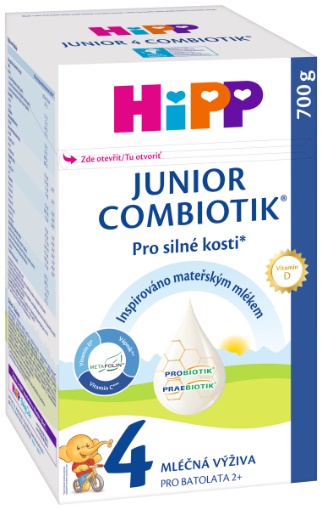 CZ2174-01
EAN: 4062300401884Mléčná výživa pro batolata
HiPP 4 JUNIOR Combiotik® 700 g, od ukončeného 2. rokuPro silné kosti*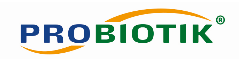 Mléčné kultury L. fermentum, které se vyskytují v mateřském mléce. Mateřské mléko přirozeně obsahuje probiotické kultury – v individuální variabilitě a množství.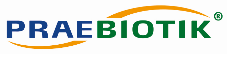 Galaktooligosacharidy GOS z laktózy. Laktóza je hlavním sacharidem mateřského mléka. Složky GOS jsou tak přirozeně obsaženy v mateřském mléce.3: Zdroj folátu – inspirované přírodou.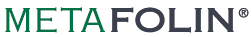 *Vitamín D: podporuje vývoj kostí a zubů, přispívá ke správné funkci imunitního systému**Vápník: přispívá k vývoji kostí***Vitamín C: podporuje správnou funkci imunitního systému a vstřebávání železaJód: přispívá k rozvoji poznávacích schopností a k normální funkci štítné žlázyVitamín B2: přispívá ke správné funkci energetického metabolismuVyrobeno v harmonii s přírodou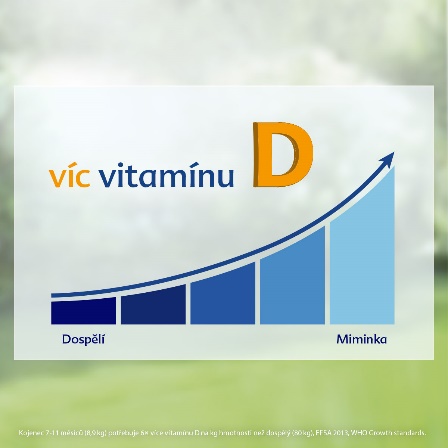 1Malé děti (12 kg) potřebují více živin na kg hmotnosti než dospělí (80 kg), EFSA 2013, WHO Growth standards.Špičková kvalita HiPPPoužití:HiPP 4 JUNIOR Combiotik® je vhodný od 2 let jako mléčný nápoj k snídani, do müsli, k večeři nebo k pití v průběhu dne – z hrnečku.Složení: 
Odtučněné MLÉKO, LAKTÓZA (z MLÉKA), rostlinné/ oleje (palmový❤, řepkový, slunečnicový), galaktooligosacharidy z LAKTÓZY (z MLÉKA), citronan draselný, vápenaté soli kyseliny orthofosforečné, vápenaté soli kyseliny citronové, síran hořečnatý, RYBÍ olej, L-askorbát sodný (vitamín C), síran zinečnatý, síran železnatý, stabilizátor kyselina mléčná, mléčné kultury (L. fermentum hereditum®1), riboflavin (vitamín B2), retinyl acetát (vitamín A), jodičnan draselný, L-methylfolát vápenatý (Metafolin®3), D-biotin, cholekalciferol (vitamín D), kyanokobalamin (vitamín B12). Pozn. bez lepku.Vztahuje se k sušenému stavu potraviny.♥z certifikovaného trvale udržitelného hospodářství1Limosilactobacillus fermentum CECT57163Metafolin® je registrovaná ochranná známka společnosti Merck KGaA, Darmstadt, Německo. HiPP je jediná kojenecká výživa s bioaktivním folátem Metafolin®.Obsahuje cca 43 porcí á 150 mlDůležité upozornění:HiPP 4 JUNIOR Combiotik® je určen k pití z hrnečku, pro děti od ukončeného 24. měsíce jako součást smíšené a vyvážené stravy. Pečujte o pravidelnou zubní hygienu – obzvláště před spaním. Věnujte pozornost vyvážené stravě a zdravému způsobu života Vašeho dítěte. Mléčná výživa s odtučněným mlékem a rostlinnými oleji pro malé děti od 2 let v prášku.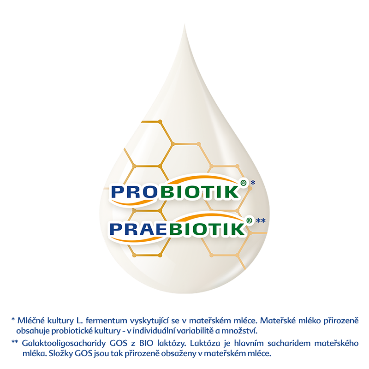 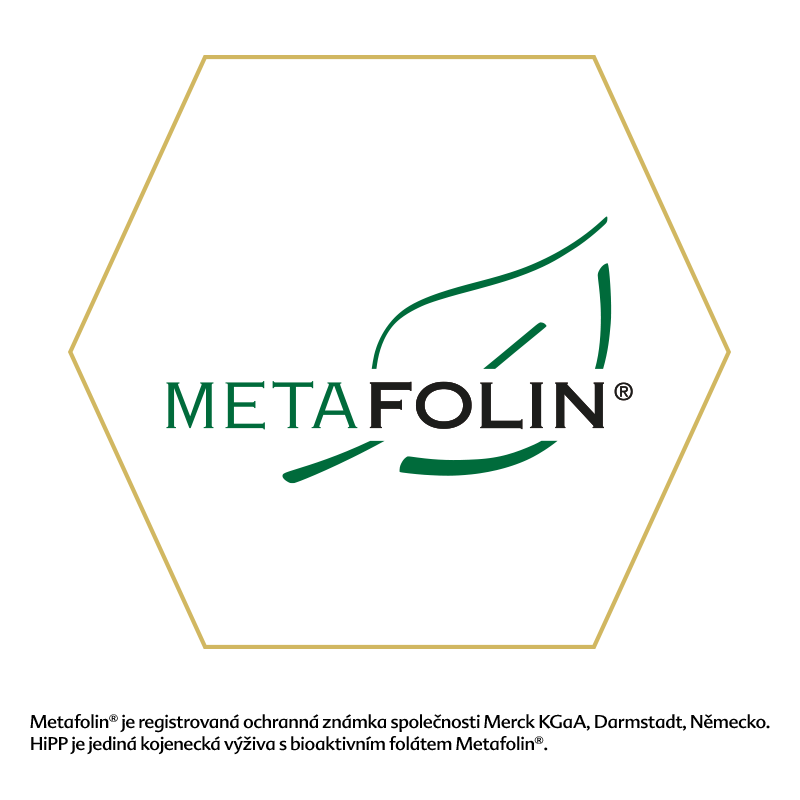 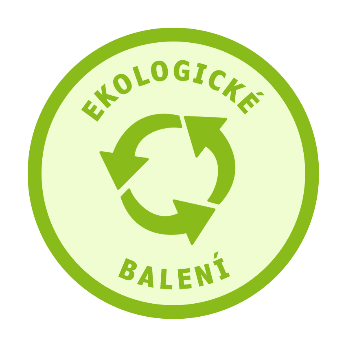 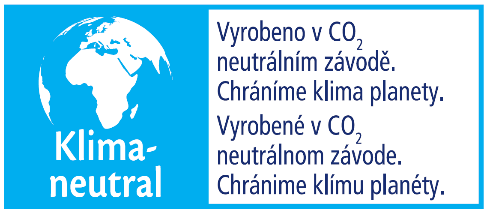 